ЧЕРКАСЬКА ОБЛАСНА РАДАГОЛОВАР О З П О Р Я Д Ж Е Н Н Я26.07.2022                                                                                       № 186-рПро нагородження Почесноюграмотою Черкаської обласної радиВідповідно до статті 55 Закону України «Про місцеве самоврядування
в Україні», рішення обласної ради від 25.03.2016 № 4-32/VІІ «Про Почесну грамоту Черкаської обласної ради» (зі змінами):1. Нагородити Почесною грамотою Черкаської обласної ради:за професійне виконання службових обов’язків, спрямованих на захист прав і свобод громадян, протидію злочинності, підтримання публічної безпеки і порядку та з нагоди Дня Української Державності:2. Контроль за виконанням розпорядження покласти на заступника керуючого справами виконавчого апарату, начальника загального відділу ГОРНУ Н. В. і управління юридичного забезпечення та роботи з персоналом виконавчого апарату обласної ради.Голова		А. ПІДГОРНИЙЗОЛОТУХІНУОксану Сергіївну–начальника сектору адміністративної практики Черкаського районного управління поліції Головного управління національної поліції в Черкаській області.начальника сектору адміністративної практики Черкаського районного управління поліції Головного управління національної поліції в Черкаській області.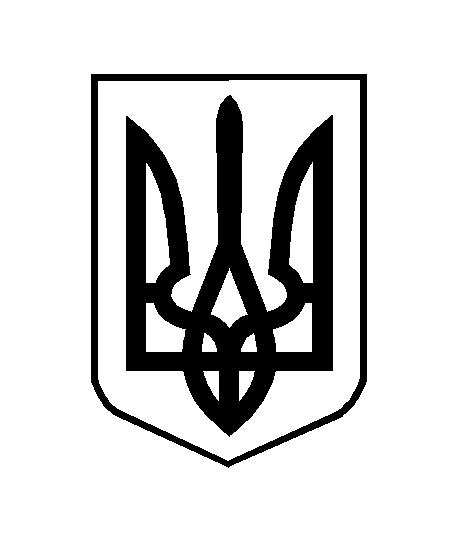 